20以内竖式加减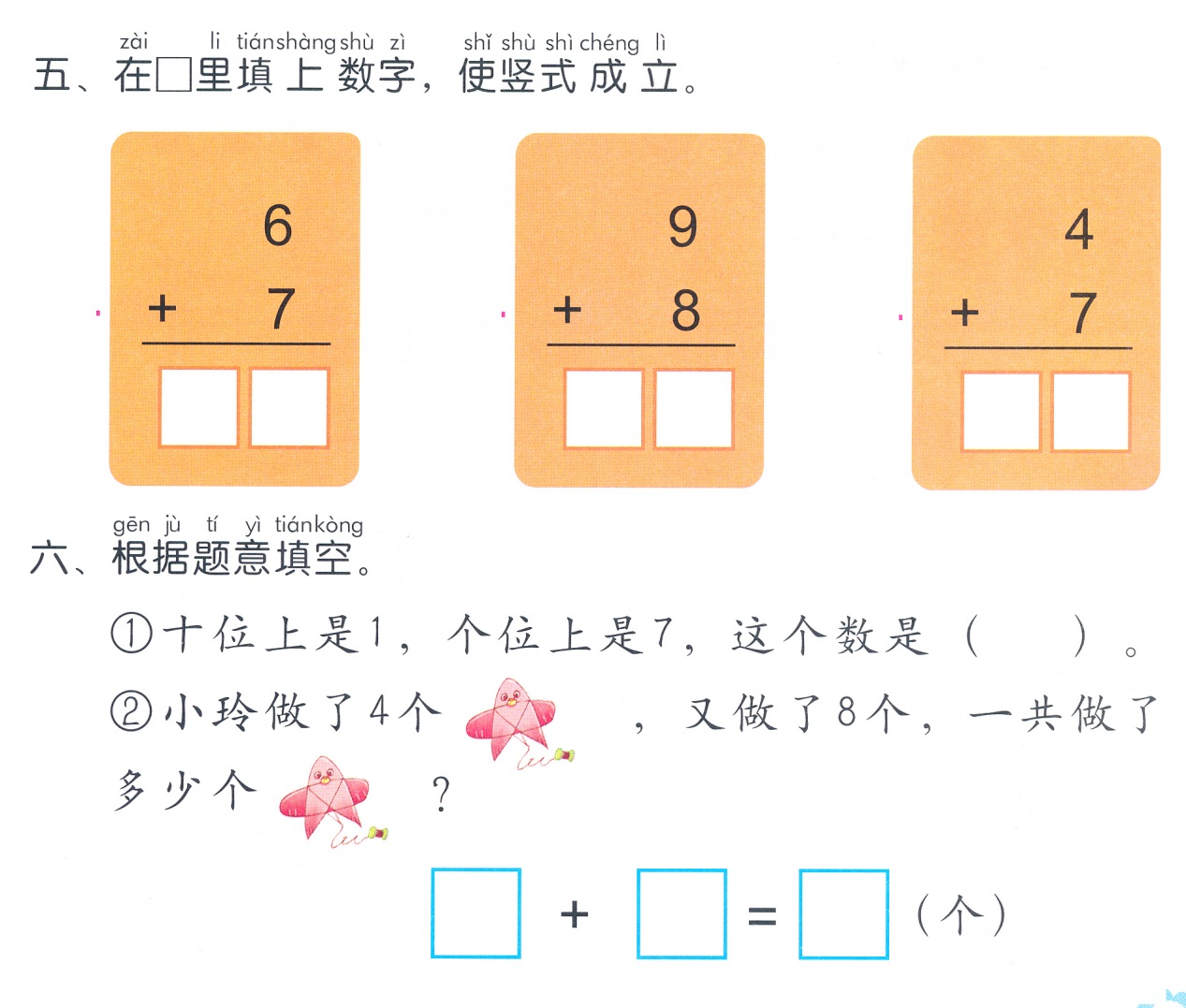 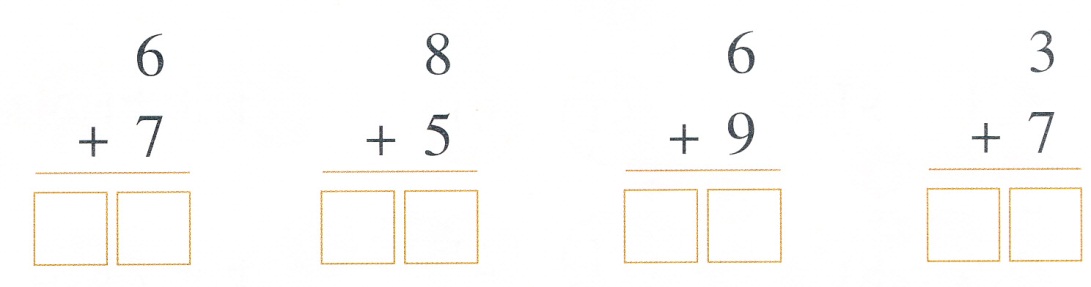 二、竖式计算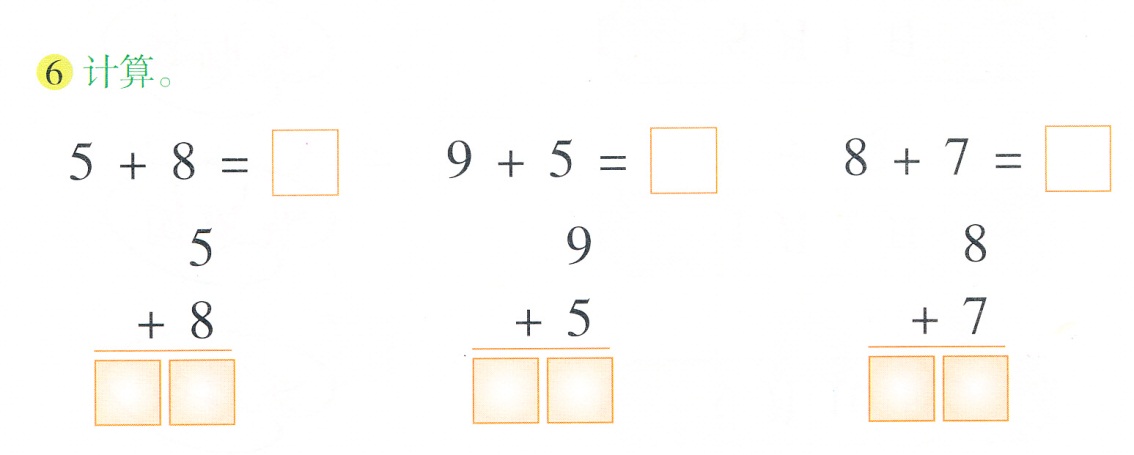 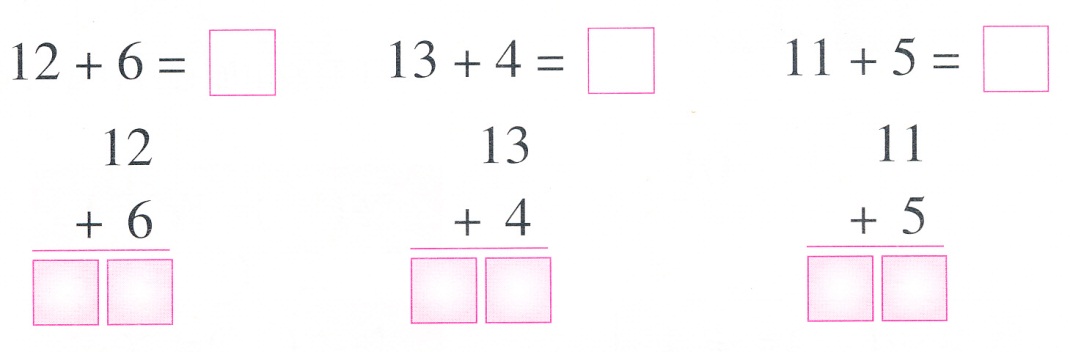 20以内竖式加减答案一．13    17    11   13   13   15   10二．18   17   16   13   14   15   